Трудовое воспитание детей.Как растить трудолюбивых.Все родители хорошо понимают, как привить ребёнку элементарные трудовые навыки, ведь труд формирует личные качества- ответственность, бережливость, настойчивость в достижении цели..     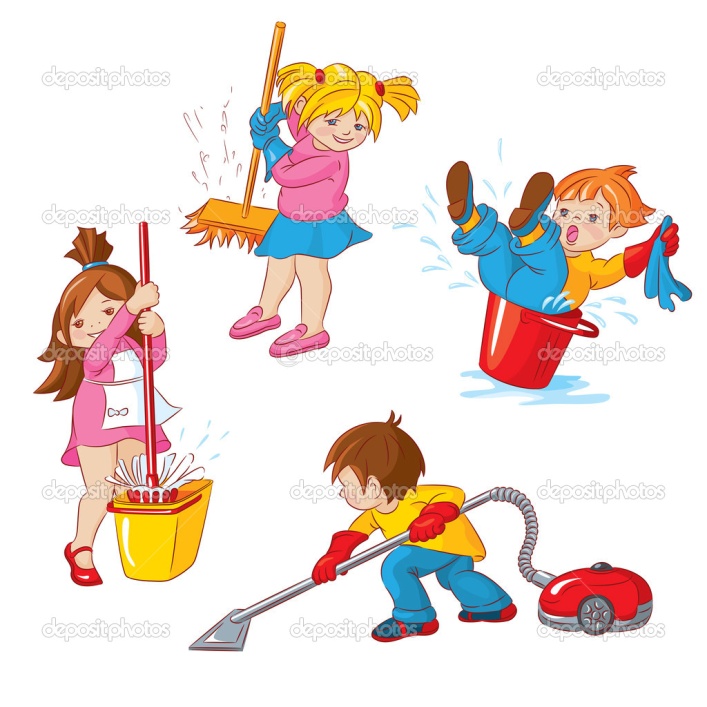 Родителям очень важно и полезно всячески поощрять и закреплять у ребёнка стремление к самостоятельности. Не нужно делать за ребёнка то, что он может сделать сам. Собираясь в д/с ребёнок должен одеваться сам, приспособьте специально для него полочку, чтобы было удобно взять самому расчёску, полотенце, зубную щётку.Взрослым на первых порах хотелось бы всё сделать самостоятельно. Но нужно понять, что с предоставлением большей самостоятельности в действиях будет формироваться потребность к трудовым усилиям, возникает ощущение своей причастности к общим семейным делам.Приучая ребёнка трудиться, нужно быть последовательным и требовательным прежде всего к самим себе. Постоянный пример трудолюбия и аккуратности позволит вам быть требовательным к ребёнку.Непосредственное участие ребёнка в семейных делах- непременное условие воспитания у детей трудолюбия. У ребёнка должны быть какие-то обязанности. С раннего возраста нужно поручать ему: сложить свою одежду, поставить обувь аккуратно, разложить ложки перед едой. Учите обслуживать себя: умываться, одеваться. Конечно, случится, что ребёнок рукава замочит, и воду прольёт, а вещи так сложит, что их приходится перекладывать. Прежде чем требовать от ребёнка качественного выполнения поручения, надо его обучить определённым действиям, показать их последовательность. Ведь, кажется, простые вещи- намыливание рук, вытирание их полотенцем, а у малыша не получается. Обучите терпеливо его всем этим мелочам.Позже можно требовать, чтобы ребёнок поддерживал порядок в своём игровом уголке. С раннего возраста приучайте готовить с вечера одежду, проверять, не порвана ли она, всё ли в порядке сложено. Всё это, казалось бы мелочи, недостойные внимания, но с таких мелочей и начинает складываться аккуратность, организованность, собранность, которые так необходимы ребёнку при дальнейшем обучении в школе.У ребёнка должен быть круг своих обязанностей: убрать игрушки, заправить постель, помогать накрывать на стол и убирать посуду. Ребёнок вносит свой, пусть даже ещё маленький, незначительный вклад в общее дело. Ведь главное не в том, что помощь малыша пока неощутима, а в том, чтобы приучать его к мысли: папа и мама трудятся, и я должен трудиться. С этого начинается чувство сопричастности к семейному коллективу, ответственности перед ним, трудовое общение ребёнка с нами, родителями.Много полезных привычек приобретают дети, посещая детский сад: это и умение обслуживать себя, и убирать за собой, и желание помогать вам. Старайтесь поддерживать требования детского сада.Держите себя в доме ровно, спокойно, не повышайте голоса, ребёнок привыкнет откликаться на спокойное родительское слово. Любое распоряжение- принести, подать, помочь, - отданное деловым тоном, ребёнок воспримет, как обязательное. Конечно, не забывайте его похвалить, если видите, что поручение далось нелегко., но ребёнок всё же его сделал.Ругать и наказывать ребёнка за сломанную игрушку не следует. Старайтесь сломанную игрушку починить обязательно вместе и поясните малышу, что человек, который делал эту игрушку, старался, затратил много времени, вложил немало труда и поэтому мы должны беречь её.Внимательно относитесь к поделкам детей, храните их. И пусть они не так красивы, но ведь приложено столько стараний. Не нужно выбрасывать поделки или подарки, что сделаны ребёнком с таким трудом, с любовью, он должен видеть, что результат его труда достоин уважения.Задачи трудового воспитания.На четвёртом году жизни, ребёнок уже может ставить перед собой какие-то реальные цели и добиваться их, но у него ещё отсутствуют навыки планирования своей работы. У них нужно развивать интерес к деятельности взрослых, постепенно расширяя круг их представлений. Детям нужно читать произведения художественной литературы о труде и людях труда. Хорошим стимулом у выполнению трудовых действий по самообслуживанию является оценка деятельности ребёнка, поощрение его успехов. В этом возрасте у ребёнка начинает проявляться стремление научить других ребят тому, что умеет сам. Вместе с тем нужно следить, чтобы дети не злоупотребляли добротой других ребят, их стремлением помочь. На конкретных примерах надо учить детей делать простейшие выводы: не повесила аккуратно платье- оно будет мятое. Родители, которые слишком спешат со своей помощью ребёнку, оберегают его от малейших усилий, -такие родители своей чрезмерной заботливостью только мешают развитию ребёнка. Но каковы бы ни были формы трудовой деятельности, по которым родители привлекают своих детей, они должны соблюдать следующие требования:1. Труд должен быть для ребёнка осмысленным.2. Труд должен быть посильным для ребёнка и в смысле напряжения, которое требует его выполнения, и в смысле ответственности.Всеми мерами надо внушить ребёнку и утвердить в его сознании ту мысль, что выполняя трудовое задание хорошо и аккуратно, он приносит пользу всем, что он становится соучастником взрослых в их трудовой жизни, полезным, нужным членом семьи.Значение труда.Нередко родители с огорчением рассказывают, что их дети не любят и не умеют трудиться, неохотно выполняют поручения старших, мало заботятся о том, чтобы самостоятельно, по мере сил, обслужить себя; они пытаются любую работу переложить на маму, папу, бабушку.В чём же дело? От природы ленивы эти дети? Конечно, нет! Основная причина заключается в том, что родители не прививали своему ребёнку ещё с раннего детства навыков трудолюбия, интерес и уважение к моделям труда.Необходимо с ранних лет приучать ребёнка трудиться, вырабатывать у него полезные навыки, умение воспитывать подлинную любовь к труду.Разнообразная, доступная по возрасту трудовая деятельность, вызывает у ребёнка физическое напряжение, повышает жизнедеятельность, укрепляет его организм. В процессе труда у ребёнка развиваются мышцы, особенно кистей рук, совершенствование которых жизненно необходимо.Непременным условием приучения детей к труду является внимание родителей. Родители очень хорошо должны знать, что должен уметь ребёнок того или иного возраста.Хороший пример родителей в домашнем и производственном труде оказывает на детей самое положительное влияние. Воспитывая у детей необходимые трудовые качества: папа и мама постоянно должны быть образцом для их поведения. Если же взрослые не будут, например, класть вещи на место, выполнять обязанности по обслуживанию семьи, вряд ли удастся добиться воспитания этих привычек у ребёнка.Уже с 4-5 лет дети особенно начинают интересоваться работой родителей. Нужно рассказывать детям о своём труде, приучать ценить труд взрослых, это поднимает авторитет папы и мамы.У родителей нередко встречаются затруднения в приучении детей себя обслуживать, убирать игрушки. Для этого нужно со стороны родителей требовательный тон обращения, помощь и контроль, одобрение и аккуратность в работе, всё это имеет большое значение для трудового воспитания.Виды труда.В семье дети участвуют в различных видах труда.Самообслуживание: одевание, раздевание, уборка постели, игрушек, уход за своей одеждой и обувьюХозяйственно-бытовой труд: помощь взрослым в уборке квартиры, наведение порядка в ящике шкафа или стола, вытирание пыли, уборка комнаты с помощью пылесоса, мытьё чайной посуды, сервировка стола; участие в приготовлении еды- мытьё овощей и фруктов, перебирание ягод, приготовление салата, лепка пирожков, пельменей из готового теста; стирка и глажение мелких вещей; осуществление мелких покупок в магазине.Ручной труд: поделка игрушек из бумаги, дерева, природного и другого материала (спичечных коробков, проволоки, ниток) ; ремонт игрушек, книг (с помощью взрослых) ; шитьё одежды для кукол, вышивание, вязание крючком и на спицах.Труд в природе: уход за комнатными растениями: полив, рыхление, вытирание пыли и опрыскивание листьев; уход за комнатными животными: приготовление пищи и кормление (с помощью взрослых, прогулка; посев овса (для попугая, черепахи, канарейки) ; выращивание рассады для высадки на огороде, в цветнике; подготовка грядок к посадке, высадка рассады, заготовка семян.Приёмы руководства трудом детей.Как руководить трудовой деятельностью ребёнка.Взрослый:1. Определяет для ребёнка цель труда и мотивирует её.2. Показывает и объясняет приёмы трудовой деятельности, даёт советы, выдвигает требования к технике, качеству выполнения, темпу работы.3. Подключает ребёнка к своему труду, подаёт пример добросовестного отношения к делу, помогает советом, вопросом, оказывает практическую помощь в случае затруднения.4. Оценивает поведение ребёнка, его трудовые умения, усилия с точки зрения качества выполнения работы, напоминанием о цели, направленности труда.5. Читайте ребёнку художественные произведения о труде взрослых, организуйте наблюдение за трудовой деятельностью в ближайшем окружении, рассмотрите картины, отражающие труд людей, беседуйте с сыном или дочерью.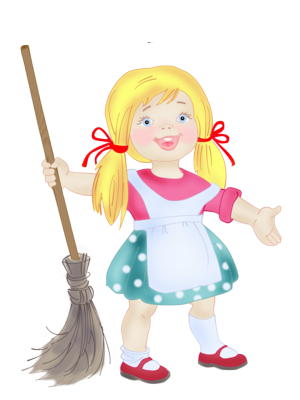 